Gymnázium Milana Rúfusa, J. Kollár 2, 965 01 Žiar nad HronomPostavenie žien v prvej Československej republike (súťažná práca EUSTORY)Hana Dražová                                                                                                               2023Alexandra Hajdúchová                                                                                                     Rebeka NovodomcováKVINTAGymnázium Milana Rúfusa, J. Kollár 2, 965 01 Žiar nad HronomPostavenie žien v prvej Československej republike (súťažná práca EUSTORY)Hana Dražová                                                                                                                2023Alexandra Hajdúchová                                                                                                     Rebeka Novodomcová KVINTAKonzultant:  Mgr. Zuzana KohútováČestné prehlásenie Prehlasujeme, že súťažnú prácu EUSTORY na tému Postavenie žien v prvej Československej republike sme vypracovali  samostatne za pomoci prameňov a literatúry citovanej v plnom rozsahu.V Žiari nad Hronom, 8. mája 2023					Podpis:Poďakovanie Veľmi ďakujeme ľudom, ktorí nám v priebehu tvorby práce podali pomocnú ruku. Ďakujeme Štátnemu archívu v Banskej Bystrici, pracovisko Archív Kremnica, ktorého pracovníci nám poskytli množstvo plnohodnotných materiálov. Taktiež ďakujeme EUSTORY za opätovnú možnosť zapojiť sa do súťaže, a predovšetkým veľká vďaka patrí našej konzultantke, pani profesorke Zuzane Kohútovej. AbstraktDražová, Hana- Hajduchová, Alexandra- Novodomcová, Rebeka: Postavenie žien v prvej Československej republike, súťažná práca EUSTORY, Žiar nad Hronom, 2023Autorky práce sa sústreďujú na postavenie žien v období prvej Československej republiky, najmä v rokoch 1920 až 1935. Práca je štruktúrovaná do štyroch častí. V prvej kapitole sa venujú legislatívnym aspektom rovnosti žien v spoločnosti, dominantne poukazujú na prínos Ústavy. V druhej, obsiahlejšej časti, sa sústreďujú na legislatívny zápas a v krátkych medailónikoch mapujú známe bojovníčky za rovnoprávnosť žien v danom období. Autorky zmieňujú aj antifeminizmus a jeho predstaviteľov. Tretia časť je  zameraná na povinnosti žien a možnosti ich kariérneho rozvoja v prvých „ženských“ oblastiach v medicíne, školstve a právnej vede. Táto kapitola obsahuje aj opis voľnočasových aktivít žien. Poslednú časť práce autorky využili na priblíženie regionálneho aspektu témy. V závere sa autorky venujú dnešnému postaveniu žien v spoločnosti a hodnotia novodobý pohľad na feminizmus. Základným cieľom práce je sprostredkovanie informácií o rodovej rovnosti na Slovensku pomocou histórie.Kľúčové slová:feminizmus, rodová rovnosť, rovnoprávnosť, legislatíva, Československá republika, zápas o práva žienAbstractDražová, Hana- Hajduchová, Alexandra- Novodomcová, Rebeka: Postavenie žien v prvej Československej republike, súťažná práca EUSTORY, Žiar nad Hronom, 2023The authors of this work focus on the status of women during the period of the first Czechoslovak Republic, especially between 1920 and 1935. The work is structured into four parts. In the first chapter, they address the legislative aspects of women's equality in society, dominantly pointing to the contribution of the Constitution.In the second, more comprehensive part, they focus on the legislative struggle and, in short medallions, map well-known fighters for women's equality in the given period. The authors also mention anti-feminism and its representatives.The third part is focused on the duties of women and the opportunities of developing their career in the fields of first „women’s“ medicine, education and jurisprudence. This chapter also contains a description of women's leisure activities.The authors used the last part of this work to approach the regional aspect of the topic.In the end, the authors address the current position of women in society and evaluate the modern view on feminism. The basic goal of the work is to convey information about gender equality in Slovakia using history.Keywords: feminism, gender equality, equal rights, legislation, Czechoslovak republic, fight for women’s rightsÚvod „Feminizmus je radikálna myšlienka, že ženy sú ľudské bytosti.“ (Cheris Kramarae)Korene feminizmu ako sociálneho hnutia zameriavajúceho sa na postavenie žien siahajú do konca 19. storočia. V prevažnej väčšine európskych krajín, vrátane aj tej našej, sa v tomto období emancipované ženy sústredili na boj o rovnosť v oblasti vzdelávania. Nakoniec, prvé náznaky feministického hnutia sa odvíjali od osvietenstva. Ako jeden z výdobytkov emancipačného hnutia po prvej svetovej vojne dostali ženy v niektorých západných  krajinách možnosť voliť. Toto právo dalo výrazný charakter sociálnej klíme prvej Československej republiky.V Československu ženy politické právo voliť získali príchodom 20-tych rokov XX. storočia. To bolo pre nás motiváciou, na základe zadania tohtoročnej EUSTORY, skúmať príbehy cieľavedomých žien.Sami seba sme sa pýtali: : Komu vďačíme za emancipáciu v právnej rovine? Kto bojoval za možnosť slobodnej voľby povolania či štúdia? Vďaka komu začali ženy opúšťať priestor domácich prác a hľadali inú možnosť sebarealizácie? Naším primárnym cieľom bolo zistiť odpovede na tieto otázky, preskúmať a lepšie pochopiť našu históriu. My, ako ženy  21. storočia, sa cítime povinné spomínať si na matky, učiteľky, političky a umelkyne, ktoré bojovali za rovnoprávne postavenie žien. Práve im ďakujeme za príležitosti, ktoré máme dnes. Preto sme sa detailne zamerali na výzvy, ktorým čelili a spracovali ich príbehy. Sústredili sme sa na politické predstavy, ideológiu a hnutia, ktoré sa snažili emancipáciu žien spomaliť či dokonca úplne zastaviť.Pri spracovaní témy sme využili hlavne literárnu metódu. Orientovali sme sa na bakalárske a diplomové práce s touto tematikou, internetové vzdania rôznych publikácií, feministické portály. Z primárnych prameňov sme pracovali s fondami Štátneho archívu Banská Bystrica, pracovisko Kremnica. Tu sme sa orientovali napríklad na regionálnu tlač z obdobia prvej republiky. Lepšiu percepciu bojov za rovnoprávnosť sme získali aj z množstva propagačných materiálov, digitalizovaných ženských alebo humoristických časopisov. Preskúmali sme legislatívu, právny boj i hnutia bojujúce za sebarealizáciu žien. Prácu sme následne rozdelili na 4 hlavné časti legislatívu, boj za rovnoprávnosť, sebarealizáciu a významnú ženu nášho regiónu. Tie považujeme za najdôležitejšie prvky v budovaní vtedajšej spoločnosti. 	Zámerom práce je rozšíriť povedomie o feministickej komunite prvej československej republiky a o jej zásluhách. Tie položili základy, na ktorých staviame aj dnes. Je dôležité poznať ich, lebo majú šancu výrazne inšpirovať aj ďalšie generácie v boji za rovnoprávnosť. Legislatíva Prvú ČSR vyhlásila rada zložená z piatich členov (jeden Slovák a štyria Česi) 28. októbra 1918 v Prahe. Parlament vtedajšieho štátu bol zostavený 14. novembra 1918 na základe výsledkov volieb do rakúsko-uhorského snemu. Revolučné národné zhromaždenie (ďalej RNZ), ako najvyšší zákonodarný orgán Česko-Slovenska, pozostával z 254 členov, z ktorých 44 zastupovalo Slovensko. Svoje miesta mali aj zastupitelia Podkarpatskej Rusi a česko-slovenských légií. Prezidenta republiky, Tomáša G. Masaryka, zvolilo RNZ na oficiálne prvom zasadnutí, kde taktiež vymenovalo vládu. Voľbami do Národného zhromaždenia v roku 1920 bola ich činnosť ukončená a dočasnú ústavu nahradila nová. Po prijatí ústavy sa spomedzi všetkých zvolených poslancov, ktorých bolo 281, dostalo do národného zhromaždenia 12 poslankýň a 3 senátorky do Poslaneckej snemovne. Medzi nimi bola aj dcéra vtedajšieho prezidenta, Alica Masaryková. Okrem nej sa do týchto inštitúcií dostali  aj: Františka Plamínková, Luisa Landová-Štychová, Božena Viková-Kunetická a neskôr sa k týmto menám pridala aj Milada Horáková (tá sa v roku 1950 stala obeťou komunistického režimu). Do poslaneckej snemovne sa dostala aj Slovenka, rodáčka z Banskej Štiavnice. ÚstavaOficiálna ústava Česko-Slovenska, známa aj ako Ústavná listina z roku 1920, bola navrhnutá skupinou právnikov a politikov a významne prispela k zlepšeniu postavenia žien v spoločnosti. Ovplyvnila rozvoj na kultúrnom, hospodárskom a spoločensko-politickom poli. Ústavná listina sa skladala z troch častí: slávnostná preambula, uvodzovací zákon, 6 hláv. Z hľadiska demokracie je dôležitý  § 1 ods. 1 ústavnej listiny, kde je napísané: ,,Ľud je jediným zdrojom všetkej štátnej moci v ČSR.”  Podľa tohto znenia sme mohli považovať Československú republiku za  demokratickú krajinu.        Za vznikom ústavy stáli hlavne Jiří Hoetzel a Antonín Švehla. Odbornou stránkou sa zaoberal profesor Hoetzel a po politickej stránke na koncipovanie dohliadal pán Švehla, ktorého prezývali aj “otec ústavy”. Ako inšpiráciu autori využívali mnohé európske ústavy, dokonca aj ústavu Spojených štátov amerických. ,,Výsledkom ich práce bol dokument rešpektujúci deľbu moci, občianske práva a slobody a podobne. V praxi sa dbalo na dodržiavanie ústavy a zákonov. Bolo to v čase, keď v Európe stále výrazne dominovali autoritárske a totalitné režimy,“ vysvetlil profesor Pekár a dodáva, že ústava nemala žiadne veľké právne nedostatky. Vďaka posilneniu práv a zmene niektorých paragrafových znení zákonov, dostali po prvýkrát v histórií volebné právo aj ženy. Ide o znenie  hlavy 2 § 9 ods. 1: ,, Právo voliť do poslaneckej snemovne majú všetci štátni občania Československej republiky bez rozdielu pohlavia, ktorí prekročili 21. rok svojho veku a vyhovujú ostatným podmienkam poriadku volenia do poslaneckej snemovne..” a hlavy 2 § 14 ods. 1: ,,Právo voliť do senátu majú všetci štátni občania Československej republiky bez rozdielu pohlavia, ktorí prekročili 26. rok svojho veku a vyhovujú ostatným podmienkam zákona o zložení a právomoci senátu“.Voliť zároveň v prvej ČSR bolo nielen politickým právom, zároveň sa stalo povinnosťou zo zákona, a preto musel voliť každý občan, ktorý dovŕšil vekovú hranicu 21 rokov. Udelenú výnimku mali len občania nad 70 rokov, vážne chorí alebo zdravotne znevýhodnení, osoby, ktoré sa v čase volieb zdržiavali aspoň 100 km od domova, ľudia, ktorí sa kvôli naliehavej a súrnej pracovnej záležitosti nemohli dostaviť alebo len uviazli v dopravnej zápche  a voľby nestihli. Voliť bolo možné len v obmedzenom čase, ktorý bol podstatne kratší, ako poznáme v dnešnej dobe a možné bolo voliť len v mieste bydliska.  Boj za rovnoprávnosť Právny bojŽeny volebné právo nedostali, ony si ho vybojovali. Za čias vlády Habsburskej monarchie mohli voliť výhradne osoby mužského pohlavia. V roku 1905 vo veľkom demonštrovali tisíce ľudí za všeobecné volebné právo, ktoré sa im nepodarilo získať.Ženy, ktoré sa usilovali o rovnoprávnosť, sa potajme stretávali v skupine s názvom „Výbor pre volebné právo žien“. Pod rúškom noci pracovali v podzemnej kancelárii, kde sa pripravovali pred voľbami a manifestáciami, vyrábali propagačné letáky a vymýšľali rôznorodé plány. Boj za práva sa propagoval aj obrázkami či článkami vo vtedajších novinách a časopisoch. Síce nebojovali za svoje práva v uliciach, ako napríklad ženy z Veľkej Británie, ale snažili sa viesť plnohodnotné sociálno-politické diskusie otvorené pre všetkých, nehľadiac na pohlavie. Vďaka týmto diskusiám sa do povedomia dostalo niekoľko nedostatkov dotýkajúcich sa ženských práv a rovnosti v spoločnosti. Medzi nedostatky  sa radili napríklad  otázky rovnosti vzdelávania, postavenia v spoločnosti, sebarozvoja, pracovných pozícií a príležitostí.Keď do platnosti vstúpila československá ústava, ktorá podľa hlavy číslo 5 - Práva a slobody, ako aj občianskej povinnosť hovorí: § 106 ods. 1: ,,Výsady pohlavia, rodu a povolania sa neuznávajú.”, nespočetné množstvo žien znenie považovalo za veľký krok do budúcna. Otvorilo sa  mnoho možností pre kariérne orientovanú ženskú populáciu v prvej ČSR. Avšak je nutné konštatovať, že desaťročia vylučovania žien z právnych záležitostí sa podpísali na ochote mužov načúvať ženám. Dlhé roky rokovali podľa hesla: „O nás bez nás.“. Rovnoprávnosť síce existovala v paragrafoch a na papieri, v realite bola ťažko vymožiteľná.Rodová rovnosť nebola striktne dodržiavaná ani v prípade sankcionovania občanov pri trestných činoch. Paradoxne, za porušenie zákonov mali ženy tvrdšie tresty ako muži. Počas bádania v archíve Banská Bystrica, pracovisko Kremnica sme si všimli jednu zaujímavosť: ženské trestné listy mali ružovú farbu a na mužské používali neutrálne papierové listiny. Aj v takýchto maličkostiach, ako je farba papierov, sa dalo poznať, že sa napriek rovnosti diferencovalo medzi pohlaviami. Bohužiaľ, tieto rozdiely nezostali len pri zafarbení hárkov v spisoch. Ako príklad nerovnosti môžeme použiť trestné listiny z roku 1928, keď žena tvrdila výrazy zahanbujúce a následne dostala 3 dni väzenia a peňažnú pokutu vo výške 20 Kč, pričom muži, ktorí spáchali podobný trestný čin dostali trest značne miernejší. Za sexuálne obťažovanie ženy na verejnosti bol muž potrestaný miernou pokutou 15 Kč, žiadne väzenie mu ale nehrozilo. To je len jeden z mnohých prípadov, keď sa rovnoprávnosť deklarovaná v ústave neuplatnila. Aj preto sa nemôžeme čudovať, že ženy, hlavne vzdelané a rozhľadené, alebo motivované životnými skúsenosťami sa tento stav snažili zmeniť. Im venujeme nasledovnú kapitolu.Významné feministkyFrantiška PlamínkováMedzi významné predstaviteľky feministiek, ktoré  svojho času dosiahli úspechy v oblasti boja za rovnoprávnosť, patrila organizátorka československého a medzinárodného ženského hnutia, Františka Plamínková. Táto politička, novinárka a aktivistka sa z veľkej časti zaslúžila o emancipáciu žien v prvej ČSR. Počas svojej kariéry sa jej podarilo presadiť zrušenie učiteľského celibátu. Na politickej scéne pôsobila od konca Rakúsko-Uhorska až po 2. svetovú vojnu, keď bola popravená počas Heydrichiády,  nacisticko-nemeckej represie na území Protektorátu Čechy a Morava. Plamínková bola absolventka obecnej a meštianskej školy a následná študentka Pražského Ústavu pre vzdelávanie učiteliek. Ako vyučujúca v prvej polovici 20. storočia nesmela mať deti a musela dodržiavať prísny celibát. Toto nariadenie považovala za neakceptovateľné a zaslúžila sa o jeho anuláciu. Františku Plamínkovú Albína Honzáková vo svojej knihe popisuje ako „Demokratku a humanistku s veľkým sociálnym cítením.“  Obdarená mimoriadnym slovným talentom bola nadaná hovorkyňa a podľa slov mnohých: „Bola výborná rečníčka, pohotová, vtipná a vždy dobre argumentačne pripravená.“ PhDr. Alice Garrigue Masaryková Ďalšia prominentná mladá žena, ktorá zastupovala hlas „nežnejšieho pohlavia“ bola Alice Masaryková. Ako politikova (neskôr prezidentova) dcéra bola Alice výborne zorientovaná v dobovom politickom prostredí. Vo svojom dlhom živote sa podpísala pod nezanedbateľné množstvo zmien v ženskom svete a spoločnosti. Bola zakladateľka a predsedníčka Československého červeného kríža, taktiež známa verejná činiteľka či bojovníčka za zlepšenie sociálnej situácie a vzdelania žien.Kvôli ambíciám zameraným na pomoc ľuďom po absolvovaní prvého ročníka na Lekárskej fakulte Karlovej Univerzity prestúpila na Filozofickú fakultu, kde dokončila štúdium filozofie, sociológie a histórie. V roku 1903 promovala ako jedna z prvých doktoriek všetkých čias, teda konkrétne bola číslo štyri. V štúdiu pokračovala aj ďalej, na renomovaných univerzitách po celom svete. Táto túžba vzdelávať sa nepochybne hrala rolu v jej aktivistických krokoch. Alice Masaryková bola pomyselne dosadená do postavenia prvej dámy Československa, nakoľko jej mama (oficiálna prvá dáma) bola ťažko chorá. S otcom si politicky veľmi rozumela. A aj samotný prezident Masaryk jej zástoj akceptoval a vnímal, keď povedal: „Muž a žena sú si rozumovo aj mravne rovní. Nerovnosť medzi nimi nie je prirodzená, ale vyvinula sa historicky. A ako sa v histórii robilo mnoho chýb a chýb často osudných, tak sa tiež stala chyba, chyba veľká, potlačením ženy.“ Vďaka politickým aktivitám svojho otca bola dokonca držaná vo viedenskej väzbe a bola obvinená zo spolupáchateľstva Masarykových  zločinov, dokonca ju podrobili sérii výsluchov. Na nátlak amerického veľvyslanectva bol jej čas vo väzení prerušený. Počas komunistického prevratu Alice emigrovala do Spojených štátov, kde vo veku 87 rokov v pokoji skonala. Prevezená bola do českej obce Lány, kde leží v rodinnej hrobke dodnes. Hana Gregorová  Hana Gregorová, podľa názoru mnohých ľudí, prvá slovenská feministka, bola spisovateľka a ďalšia bojovníčka za emancipáciu. Väčšina ju pozná výhradne ako manželku Jozefa Gregora Tajovského, významného slovenského spisovateľa druhej vlny realizmu. Ona sama sa preslávila ako najradikálnejšia feministka Slovenska. Verejne si zastávala svoje názory a udržovala, si úzke vzťahy s  českými kolegyňami. Verejne a nahlas vyjadrovala svoje názory na morálne postavenie žien a vyjadrovala sa proti  tzv. „tradičnej rodine“. Verila, že duševne sa muž a žena od seba nelíšia. Obaja patria k rodinnému životu rovnako ako patria aj k verejnému dianiu. Snažila sa presadiť právo na vyššie vzdelanie žien, čo sa mnohým Slovákom zdalo  ako „až príliš“ ambiciózne.  Sama Gregorová sa po absolvovaní ľudovej školy vzdelávala iba ako samouk. Bola veľmi inteligentná a bola aj schopná odborníčka. Ako spisovateľka písala detské knihy a romány. Literatúru dokonca aj prekladala, ovládala až päť cudzích jazykov. „Kým konzervatívne martinské prostredie Tajovského ľutovalo, že má „nemravnú“ ženu, Gregorová v pamätnej prednáške na večierku Živeny 2. februára 1912 odsúdila podriadenosť ženy v manželstve a „vysmiala spojitosť pojmu pravého vzdelávania ženy s ohrozovaním jej dobrých mravov“, za čo si vyslúžila nemalé odsúdenie.“JUDr. Milada HorákováMilada Horáková je výrazným zjavom na našej spoločenskej scéne. Bola právnička, politička, ale aj nežná a citlivá matka, dodnes inšpiruje nespočet žien. Spolu s Františkou Plamínkovou sa agilne podieľala na vedení Ženskej národnej rady (ďalej ŽNR) a svojho času viackrát podnietila dôležité diskusie dotýkajúce sa sociálnej a humanitnej sféry.Ako mladá chcela kvôli tragickému osudu svojich súrodencov (umreli v mladom veku na septický šarlach) študovať medicínu. Názor zmenila až po zásahu otca, ktorý nesúhlasil s jej voľbou štúdia na lekárskej fakulte. Doktorkou sa teda stala po získaní vzdelania v oblasti práv. Svoje juristické vzdelanie využívala ako hlavná advokátka ŽNR, pre ktorú navrhovala novely zákonov na zlepšenie každodenného života žien.I keď jej neústupná povaha a neoblomné presvedčenie menili sociálnu klímu, taktiež jej na chrbát namaľovali pomyselný terč. Dôsledkom jej verejného pôsobenia proti mizogýnií a fašizmu bolo jej stíhanie za Protektorátu a neskôr aj komunistickou stranou zinscenované desiatky súdnych procesov. Ich cieľom bola eliminácia Horákovej, ako symbolu prvorepublikovej demokracie.  Dodnes si ju pripomíname ako obeť justičnej vraždy totalitného režimu a pamätihodnú feministickú aktivistku prvej ČSR.Luisa Landová-Štychová Jedna z úplne prvých ľavicových československých poslankýň. Považuje sa za ikonu českého anarchizmu a poprednú osobnosť feminizmu v prvej polovici XX. storočia. Možno nie je historicky taká známa, ako jej kolegyne, no vo svojej politickej kariére toho dosiahla veľa. Napriek tomu, že sa nenarodila do prominentnej rodiny, bola vďaka svojim ambíciam schopná dostať sa do popredia na politickej scéne. Za pomoci svojej matky bola Luisa schopná pokračovať v budovaní vlastnej kariéry aj po tom, ako si sama založila rodinu. Historik Stanislav Holubec sa pre denník Alarm vyjadril: „Luisa se tehdy víc politicky angažuje, jezdí řečnit na různé akce, přičemž významnou roli v jejím úspěchu hraje kouzlo její osobnosti i dravé mládí. Ze zachovaných zvukových záznamů je patrné, že měla velmi dobrý hlasový projev, což souvisí s léty, která strávila na herecké škole.“Taktiež povedal: „Ze začátku byl její feminismus spojený s volebním právem žen, právem na interrupci a tím, aby ženy mohly vykonávat „mužské“ profese.“  Čiže bojovala  nielen o volebné právo pre ženy, ale aj za ale aj právo na interrupciu- teda slobodné rozhodnutie legitímne ukončiť neželané/ rizikové tehotenstvo.Jej návrh sa však sa do platnosti nepodarilo zaviesť a interupcie sa legálnymi v ČSR nestali. Antifeministické hnutiaTak, ako inde vo svete, rovnako aj u nás sa feministky stretli s odporom tzv. „antifeministov“. Ich názory sa diametrálne líšili od názorov ženskej populácie, nakoľko chceli ponechať veci tak, ako boli historicky zaužívané. Obraz žien, ktoré sa nestarajú výhradne o domácnosť a deti bola pre niektorých priam hrozivá. Nepáčilo sa im, že ženy chceli pracovať a byť finančne nezávislé. Odmietali to, aby sa ženy mohli sociálne, kultúrne a kariérne rozvíjať a feminizmus dokonca vnímali ako „neženský.“Takéto presvedčenia môžeme pozorovať aj pri jednom z najznámejších slovenských antifeminstov, pri Svetozárovi H. Vajanskom. Autorita na národnej scéne, známy spisovateľ, sa nehanbil za posmech, ktorý uštedroval ženám za snahu o emancipáciu, napríklad  aj ženám, ktoré bojovali za právo voliť. Výsmech adresoval ženám, ktoré bojovali nielen za lepšiu budúcnosť svojich dcér a neterí, ale aj za budúcnosť nenarodených dievčat. Ako sa vyjadrila historička Eva Gatialová: „Antifeminizmus dostával určite oveľa viac priestoru ako feminizmus. Medzi najväčších antifeministov patril napríklad Svetozár Hurban Vajanský. Pred Hanou Gregorovou si posmešne odpľul a na adresu aktivistky Marky Ivankovej-Pietrovej sa vyjadril slovami – ,fuj, baba femina‘,“	No ako sme spomínali, boj proti emancipácií viedli aj ženy. Mnohé sa nestotožňovali s pokrokovými názormi, ktoré priniesla nová doba a túžba po slobode. Odpor voči feminizmu od žien môžeme vidieť na výroku, ktorý cituje už vyššie uvedená historička: „Prívrženkyňou feminizmu nebola ani Ľudmila Podjavorinská, ktorá neschvaľovala ani univerzitné vzdelanie žien. Vyjadrila sa, že ,učenosť nekrášli ženu, keď ju nechváli domácnosť, a vraj je márne žena vzdelaná, ak si pritom mužíčka častuje prismradnutou polievkou‘. O feminizme dokonca vyhlásila, že ,šarapatil už odpradávna a vždy boli s ním len opletačky‘,“Sebarealizácia žien v prvej ČSRPovinnosti žienŽeny sa na verejnosti znateľne prejavili najmä počas prvej svetovej vojny. Nakoľko veľká väčšina mužov, ktorí boli v tom čase živitelia rodín, odišla na front, ženy boli nútené osamostatniť sa a začať si zarábať na živobytie. Môžeme povedať, že plne zastúpili úlohu mužov v každodennom živote a zároveň sa dokázali starať o domácnosť a o deti. Mnohí tento spôsob života považovali za prechodné riešenie – po návrate mužov z vojny nebude predsa zastúpenie žien v zamestnaniach nutné. Roky vojny ale ženám ukázali ich schopnosti a otvorili novú cestu. Mnohé s návratom k čisto rodinnému životu nesúhlasili. Napriek plneniu pracovných povinností a túžbe po sebarealizácii boli spoločnosťou odsúvané do domácností s odkazom, že sa  majú naplno oddať postaveniu matky. V Československu,  aj napriek ústave, ktorá zaisťovala rovnaké práva pre mužov i ženy bol stále v platnosti občiansky zákonník vytvorený v roku 1811,  z ktorého vyplývalo, že ženy sú po vstupe do manželstva povinné vzdať sa svojej pracovnej pozície a  svoje miesto prenechať slobodnej žene alebo mužovi. Taktiež z neho vychádzalo, že žena má stále nižšie postavenie ako muž a je mu podriadená. Nepretržitá starostlivosť o deti a domáce práce boli v tejto dobe samozrejmosťou, ale žena nemohla dostať za ne žiadny finančný príspevok, musel ju živiť muž, čím sa dostávala do závislého a zraniteľného postavenia.Aj z tohto dôvodu mladé ženy nemali veľmi na výber, keď sa chceli plne sústrediť na svoju sebarealizáciu a venovať sa zamestnaniu či budovať svoje postavenie vo verejnom živote, nemohli sa vydať a založiť si vlastnú rodinu. Nevydatá žena bola svojím okolím vnímaná ako problémová, menejcenná, často bola zdrojom  rôznych posmeškov. Aj preto takmer pre každú ženu bolo rozhodovanie rodina alebo kariéra nevýslovne náročné a možností,  ako stráviť zvyšok života,  bolo veľmi obmedzené množstvo.  Na ženské kariéry sa sústreďuje naša nasledovná kapitola.Ženské kariéryBudovanie kariéry bola jednou z najťažších situácií, s ktorými sa žena vo svojom živote mohla stretnúť. V pomerne konzervatívnej spoločnosti nebolo ľahké pre niekoho, kto vybočoval z konvenčného obrazu „normálu,“ presadiť sa. Z tohto pomyselného obrazu vybočovala takmer každá žena,  ktorá pracovala na sebe a na svojom osobnom rozvoji.  MedicínaNie je to tak dávno, čo boli ženy v bielych plášťoch s medicínskym titulom pred menom, priam zázrakom na pohľadanie. Na začiatku storočia u nás bolo raritou vidieť doktorku a nie doktora, aj keď v západnej Európe to už bola štandardná prax.V štátoch ako Spojené Kráľovstvo, či USA  sa lekárky začali objavovať už po roku 1849, keď promovala prvá ženská lekárka moderných čias. Presne o 45 rokov nato skončila vysokú školu aj prvá lekárka Európy.V Československu, respektíve na Slovensku, sme si na prvú lekárku museli počkať. Jedným z hlavných dôvodov bolo aj to, že myšlienka ženského doktora bola pre občanov (hlavne mužského pohlavia) neprípustná. Síce sme lekárky na našom území v tom čase nájsť mohli, ale všetky pochádzali zo zahraničia, hlavne z Anglicka alebo Ameriky. Na Slovensko sa dostali len ako  dobrovoľníčky Červeného kríža. V ponímaní Slovákov  jediní s plnohodnotní lekári boli vzdelaní muži. Vyčkávanie na prvú slovenskú lekárku ukončila v 1920 Mária Bellová, ktorá k nám prišla ako prvá promovaná doktorka Slovenska.Narodila sa 10. novembra 1885 v Liptovskom Petre do rodiny vzdelaného evanjelického farára, Štefana Bellu. Jej otec ju, spolu so starším bratom, počas celého štúdia podporovali. Aj to bolo v dobovom kontexte nevídanou vecou. Maturitu si robila na lýceu v Banskej Štiavnici a potom odišla študovať medicínu do Budapešti. Na škole s ňou študovali ešte ďalšie štyri ambiciózne dievčatá (Srbka, Rumunka, Židovka a Maďarka). Smutné je, že sa niektoré z dievčat svojich promócii ani nedožili. Počas štúdia na umreli na infekčné ochorenia. Mária promovala v roku 1910, no až v roku 1920 sa pre ňu našlo miesto na Slovensku. Zásluhu na tom mal jej bývalý spolužiak, Jozef Uram, primár na chirurgickom oddelení v Košiciach. Po piatich rokoch odišla pracovať do novovzniknutého Šrobárovho ústavu detskej tuberkulózy v Dolnom Smokovci. Tam zotrvala až do dôchodku. Počas svojho pracovného pobytu v ústave vystriedala niekoľko pozícii, dokonca sa stala zástupkyňou riaditeľa. Rodinu si nikdy nezaložila, všetok svoj osobný čas strávila staraním  sa o detských pacientov. „Mária Bellová síce neobjavila antibiotiká ani očkovanie, nedostala Nobelovu cenu, dokonca ani nepublikovala žiadnu vedeckú prácu. Nasledovala však svoj sen akokoľvek ťažké to pre ňu bolo- zachraňovala životy detí. Je niečo viac?“Školstvo Nakoľko prvá ČSR so sebou priniesla dostupnejšie vzdelanie, v spoločnosti pribúdalo viac učiteliek. Práve vtedy sa pomer pohlaví v školstve začal vyrovnávať a neskôr meniť v prospech žien. Pedagogičky sa vzdelávali v dvojročných výukových ústavoch, buď ako učiteľky domácich prác (ručných prác) alebo ako kádre pre detské opatrovne (materské školy). Jedna z učiteliek, ktorú by sme radi spomenuli, je Elena Maróthy- Šoltésová. Aj ona bola bojovníčka za dievčenské školstvo a dokonca sa stala aj prednou predstaviteľkou Živeny, v ktorej sa zaslúžila o veľký počet novozriadených viacročných škôl a edukatívnych kurzov určených dievčatám a ženám.Právna vedaPrvá advokátkaPrvou advokátkou Československa sa stala Matylda Wíchová-Mocová. Po úspešnom ukončení štúdia na Karlovej univerzite v roku 1923 a Zložení advokátskych skúšok v roku 1928, si Matylda ako prvá žena otvorila advokátsku kanceláriu, čím inšpirovala mnohé mladé právničky.Prvá sudkyňaPrvou vymenovanou sudkyňou sa začiatkom 30. Rokov stala Zdeňka Patschová. Taktiež úspešná študentka Karlovej univerzity, promovala v roku 1929. Po vojne sa z nej stala konateľka Rady československých žien.Prvá notárkaPrvou československou doktorkou práv sa v roku 1922 stala Anděla Kozáková. K promóciám jej gratuloval aj sám T. G. Masaryk, no uplatniť sa jej podarilo až v roku 1925, nakoľko sa spoločnosť bála, aby samostatné ženy ako ona nepripravili mužov o prácu. V justícií bol značný problém nedostatkom kvalifikovaných zamestnancov, no aj napriek tomu, vysokoškolsky vzdelané ženy šancu zamestnať sa nedostali. „Svoju pozíciu prvej doktorky práv a notárky brala veľmi vážne a snažila sa vo všetkých smeroch obhájiť hodnotu ženskej duševnej práce – napriek neustálemu znevažovaniu ženského pohlavia v spojitosti so vzdelaním.“, uvádza portál právne noviny.Voľnočasové aktivity žienKurzyPre ženy pracujúce v školstve boli poskytované večerné kurzy, ktoré zahŕňali práce a aktivity ako šitie šiat a bielizne, varenie a „sociálnu starostlivosť“. Pokiaľ bol dostatok neobsadených miest, boli umožnené aj ženám, ktoré učiteľkami neboli.ŽivenaAko je tomu aj dnes, ľudia v Československu radi konzumovali masmédia. Medzi ženami bol obzvlášť populárny literárny a spolkový časopis Živena. Ponúkal toho veľa, najmä mal vzdelávať čitateľky o kultúre, financiách a starostlivosti o domácnosť. 	„Členky Živeny sa učili poznávať históriu a čerpať z nej, učili sa, ako viesť domácnosť, oboznamovali sa so základmi ručných prác i ako získať peniaze na zlepšenie finančnej situácie rodiny. Živenu viedli múdre, vzdelané ženy, väčšinou spisovateľky s veľkým srdcom pre národnú hrdosť.“ Uvádza oficiálna stránka Živeny. Toto občianske združenie dokonca otvorilo aj niekoľko škôl na vzdelávanie mladých dievčat. Prvá takáto škola bola otvorená v roku 1919 a prvé jasle sa otvorili v roku 1922.	Živena funguje dodnes. Ustavične sa venuje slovenskému ženskému zastúpeniu. „Živena, spolok slovenských žien žije, vzdeláva svoje členky a rozvíja svoju rôznorodú činnosť (literárnu, osvetovú, podnikateľskú, …), verná odkazu predchodkýň ale s pohľadom upretým do budúcnosti. Veď múdre ženy sa učia po celý život. Či majú 20, 50 alebo 90. Ako členky Živeny.“V našom regióneIrena KáňováRodáčka z mesta Banská Štiavnica, o ktorej osobnom živote toho nie je veľa známeho. Narodila sa 5. apríla 1893 a vo veku 27 rokov zastupovala hlas slovenských žien v  parlamente, ešte prv, ako mohli ženy vôbec voliť. Bola najmladšia členka parlamentu, ktorá pred svojou politickou kariérou pracovala v tabakovej továrni a tak mala veľmi blízky, ba až osobný vzťah, k robotníckemu životnému štýlu. Irena na začiatku zastupovala Československú sociálnodemokratickú stranu, no v roku 1921, sa rozhodla zastupovať novoutvorenú Komunistickú stranu Československa. Káňová po odchode Alice Masarykovej dokonca obsadila jej pozíciu v RNZ, kde hájila záujmy sociálne slabších. Po druhej svetovej vojne kde sa Irena angažovala v odboji sa pridala k Slovenskému zväzu žien kde naďalej hájila ženské záujmy. ZáverPostavenie žien v spoločnosti dodnes nie je úplne rovné. Pre jednoduchšiu predstavu je miera rovnosti stvárnená tzv. indexom rodovej rovnosti. Ideálna, rodovo rovná spoločnosť, má index 100. Slovenské ženy urazili len polovicu cesty, dnešný index Slovenskej republiky je 52. Čo je zarážajúce, naša spoločnosť stagnuje. Jej index rovnosti sa nezmenil od roku 2009. Práve toto je hlavný dôvod výberu našej témy. Je dobré uvedomiť si prostredníctvom histórie, ako zápas o práva prebieha a že nie je jednoduchý. Je dobré ukázať svetlé príklady. Naše bádanie priblížilo, koľko úsilia treba vynaložiť pri snahe o zmenu. Aké množstvo sily to vyžaduje a aké je naozaj ťažké, bojovať s diskrimináciou za niečo, čo je spravodlivé. Prvá Československá republika bola krajina, ktorá ukázala skutočný pokrok a práve jej vďačíme za terajšiu štruktúru našej spoločnosti. Lebo je nespornou pravdou, že sme sa za necelých 120 rokov dokázali ako spoločnosť významne posunúť v oblastiach dotýkajúcich sa ženskej otázky. Čo pokladáme v rámci tohto posunu za najdôležitejšie? Dnes je vzdelanie žien na Slovensku pomerne všedná vec. Volebné právo či právo na slobodnú voľbu povolania takisto väčšina z nás pokladá za samozrejmosť. Napriek tomu index 52 ukazuje, že zďaleka nie všetko je ideálne. Dôvodom je skutočnosť, že nerovnosť je dôsledkom pôsobenia viacerých faktorov, nielen samotným rodom. Ide napr. o ekonomické postavenie, rasu, etnicitu, náboženskú príslušnosť, vek, fyzické alebo mentálne postihnutie či sexuálnu orientáciu. Rovnosť mužov a žien sa ukazuje priaznivá aj pre ekonomický rast; vysoká zamestnanosť žien je dôležitá pre trvalo udržateľný hospodársky rast, stabilitu spoločnosti a sociálne spravodlivý štát. Malým príspevkom k posilneniu témy boja za rovnosť príležitostí je aj naša práca. Naše ciele týkajúce sa spoznania histórie sa takmer úplne naplnili. Zistili sme viac o emancipácií žien a spoznali mnohé silné osobnosti 1.ČSR. Žiaľ, sa nám v práci nepodarilo plne obsiahnuť každú tému, ktorú považujeme za relevantnú, no myslíme, že ponúkame dobrý prehlaď prvorepublikového feministického hnutia a oceňujeme jeho význam.Vieme, že aj naša práca by nevznikla  bez vkladu všetkých tých vyššie spomínaných, odvážnych žien, ktoré sa smelo postavili za svoje ideály a presvedčenia. Nepodarilo by sa nám ju vytvoriť bez aktivistiek, ktoré sa vzopreli voči tradíciám a zvykom. A nepodarilo by sa nám to ani bez znalosti ich príbehov. Veríme, že ich príbehy by sa mali posúvať ďalej. Ďalej, aby sa dostali ku každému mladému ambicióznemu dievčaťu, ktoré skryto verí, že niečo dokáže, ale potrebuje sa o svojej sile uistiť. Lebo ako Brigham Young povedal: „Keď vzdeláš muža, vzdeláš muža. Keď vzdeláš ženu, vzdeláš generáciu.“ZdrojeBĚLÍČEK. O. : Revolucionářka, která věřila v Masaryka i Stalina. Zapomenutý příběh Luisy Landové-Štychové. Dostupné na https://a2larm.cz/2022/03/revolucionarka-ktera-verila-v-masaryka-i-stalina-zapomenuty-pribeh-luisy-landove-stychove/, voľne preložené, zo dňa 30.4.2023BRAXATOROVÁ K. : Ženy patria do kuchyne, postele a kostola, mysleli si začiatkom 20. storočia. Právo voliť získali u nás ženy pred sto rokmi. Dostupné na https://www.tyzden.sk/spolocnost/62802/zeny-patria-do-kuchyne-do-postele-a-do-kostola-mysleli-zaciatkom-20-storocia-pravo-volit-na-slovensku-ziskali-pred-sto-rokmi/CVIKOVÁ J., PhD. : Hana Gregorová. Dostupné na http://prvezeny.sk/gregorova-2/GATIALOVÁ E. : Františka Plamínková. Dostupné na http://www.aspekt.sk/content/aspektin/frantiska-plaminkovaGATIALOVÁ E. : Milada Horáková. Dostupné na http://www.aspekt.sk/content/aspektin/milada-horakovaGEHREROVÁ R. : Prvou slovenskou poslankyňou bola robotníčka z tabakovej továrne. Dostupné na https://dennikn.sk/1777174/prvou-slovenskou-poslankynou-bola-robotnicka-z-tabakovej-tovarne/LEKSA. V. : Jej spolužiačky sa promócií nedožili. Pred sto rokmi začala ordinovať prvá slovenská lekárka. Dostupné na https://dennikn.sk/1752737/jej-spoluziacky-sa-promocii-nedozili-pred-sto-rokmi-zacala-ordinovat-prva-slovenska-lekarka/?ref=listLIŠHÁKOVÁ G. : Demokratická a kontroverzná. Prvá československá ústava oslavuje 100 rokov. Dostupné na https://vedanadosah.cvtisr.sk/ludia/historia-a-archeologia/pred-sto-rokmi-vznikla-nasa-prva-ustava/MIRVAJOVÁ V. : Oslavujeme sté výročie založenia Československa. Kto boli prvorepublikové feministky a za čo im môžeme byť vďačné? Dostupné na https://aprilmagazin.curaprox.com/oslavujeme-ste-vyrocie-zalozenia-ceskoslovenska/VANE M. : Volebné právo žien a prvé právničky Slovenska. Dostupné na https://www.pravnenoviny.sk/prve-zeny-s-pravnym-vzdelanim-na-slovenskuhttps://cs.wikipedia.org/wiki/Alice_Masarykov%C3%A1, voľne preložené, zo dňa 20.4.2023https://www.psp.cz/docs/texts/constitution_1920.html, voľne preložené, zo dňa 30.4.2023Živeny, História: História Živeny. Dostupné na https://zivena.net/o-nas/historia/Zoznam použitých obrázkovObrázok 1: Archív BB KR, fond Obvodný notársky úrad Kopernica, inv. č. 24 – 34, kartón č. 4. Trestný listObrázok 2: Archív BB KR, fond Obvodný notársky úrad Kopernica, inv. č. 24 – 34, kartón č. 4. Trestný list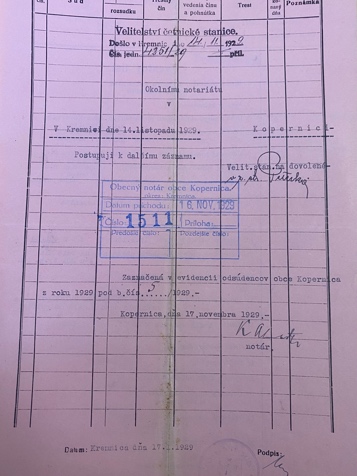          Obrázok 1 Trestný list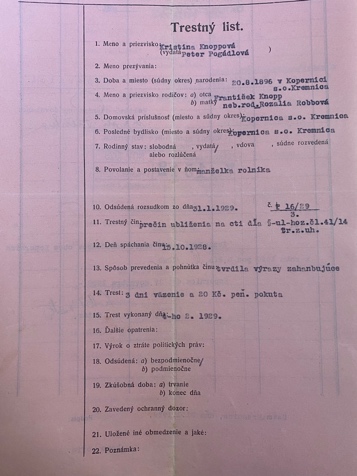 Obrázok 2 Trestný list